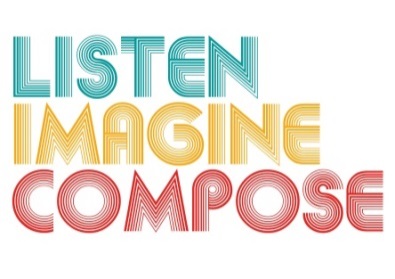 SCHEME OF WORK 4: How do we introduce music to young people that they don’t already know and make it relevant to their learning with reference to both musical and extra-musical contexts? LESSON 4 EVALUATIONKey Questions: How can I further engage learners who found the work easy and support those who were not engaging in lesson or found the work difficult? What did discussions with learners’ tell you about the quality of their musical knowledge and understanding, and the extent of their participation?Were learners able to refine their ideas through reflection? If so, How? If not, Why? How can this be further support for the next lesson? How well did pupils achieve the lesson objectives and what evidence can I provide about the groups achievements? 